Look and write.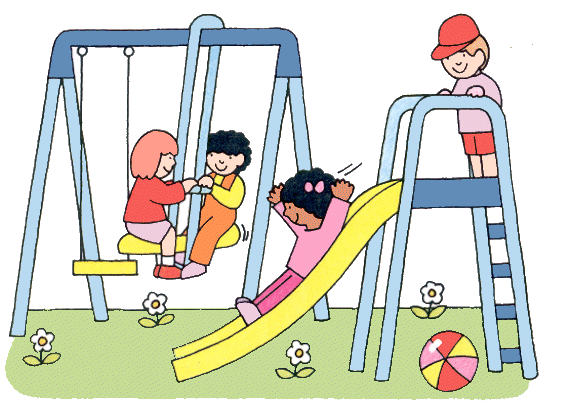 	The b________ is under the s_________	The b___________ is on the s _________	The s___________ is next to the s______
Write the following sentences in the negative form.for example: The girl is under the tree.The girl isn’t under the tree.a) The  is in the playground.                        ____________________________________                       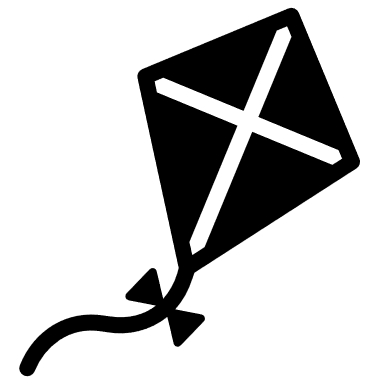 b) The  is under the slide.                         ____________________________________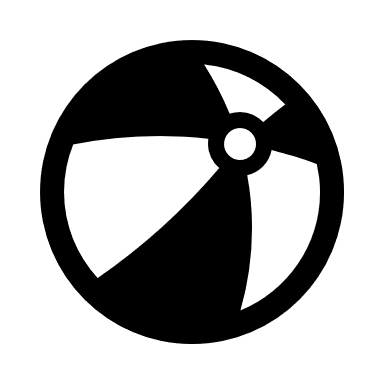 c) The slide is next to the                                _____________________________________                    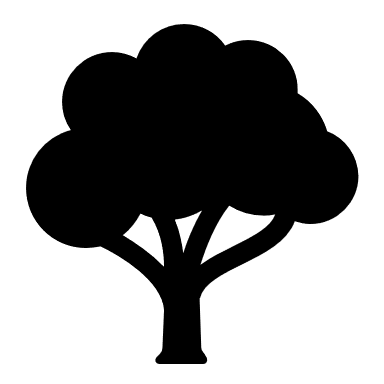 d) The  is in the playground.                        _____________________________________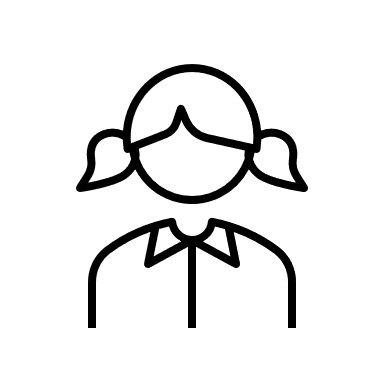 Answer keyA) ball, slide b) boy, slide c) slide, swing or swing, slideThe kite isn’t in the playground. The ball isn’t under the slide. The slide isn’t next to the tree. The girl isn’t in the playground.Name: ____________________________    Surname: ____________________________    Nber: ____   Grade/Class: _____Name: ____________________________    Surname: ____________________________    Nber: ____   Grade/Class: _____Name: ____________________________    Surname: ____________________________    Nber: ____   Grade/Class: _____Assessment: _____________________________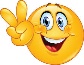 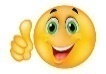 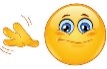 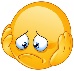 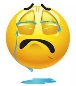 Date: ___________________________________________________    Date: ___________________________________________________    Assessment: _____________________________Teacher’s signature:___________________________Parent’s signature:___________________________